ÜCRETLİ ÖĞRETMENLİK BAŞVURU FORMU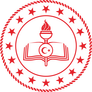 ADI SOYADI :  ……………………………………………………          T.C. KİMLİK NO :  ……………………………………………….DOĞUM YERİ :  ………………………………………................DOĞUM TARİHİ :  …………..…../………..…..…/…………..…TELEFON :  ……………………………………………/………………………………………………..MEZUN OLDUĞU ÜNİVERSİTE/BÖLÜM:  ………………………………………………………………………………………………………………………………………………………………………..GİREBİLECEĞİ DERSLER: …………………………………………………………………………..……………………………………………………………………………………………………………..ADRES :  …………………………………………………………………………………………………DAHA ÖNCE ÇALIŞTIĞI EĞİTİM KURUMLARI :  ……………………………………………………………………………………………………………………………………………………………..……………………………………………………………………………………………………………..İLÇE MİLLİ EĞİTİM MÜDÜRLÜĞÜNE                                                     ÇUBUK          2021-2022 Eğitim Öğretim yılında mezuniyetime uygun bir alanda, İlçe Milli Eğitim Müdürlüğü’nün belirleyeceği herhangi bir okulda, “ücretli öğretmen” olarak görevlendirilmek istiyorum. Görevlendirme için gerekli belgelerin örneği ekte sunulmuş olup, tamamı iki sayfadan mevcut olan başvuru formundaki şartları okuyup bilgi edindim. Başvuru şartları dahilinde ücretli öğretmenlik başvurumun kabul edilmesi hususunda;         Gereğini bilgilerinize arz ederim.                                                                                            …….../……../20….…                                                                                             (Adı-Soyadı İmza)EKLER / İSTENİLEN BELGELER1- Diploma aslı ve fotokopisi2- Varsa alan öğretmenliği tezsiz yüksek lisans belgesi, pedagojik formasyon belgesi, sınıf öğretmenliği sertifikası, ingilizce öğretmenliği sertifikası örneği asılları ve fotokopileri ( var  ise )3- 80 Saat özel eğitim kurs belgesi aslı ve fotokopisi ( var  ise )4- Nüfus cüzdanı aslı ve fotokopisi                      5- Aile hekiminden alınacak sağlık raporu6- Adli sicil kayıt belgesi7- KPSS sonuç belgesinin örneği (var ise)8- 1 Adet vesikalık fotoğrafNOT:1.Görevlendirmelerde öncelik durumu arka sayfada  mevcuttur..ÜCRETLİ ÖĞRETMENLİK GÖREVLENDİRMELERİNDE ÖNCELİK DURUMUGörevlendirmelerde öncelik adayların aşağıda belirtilen öncelik sırasına göre KPSSP121-KPSSP10 puan türünden aldığı puanlar olacaktır. KPSS puanı olmayanlar alanlarında kendi arasında başvuru önceliğine göre sıralanacaktır. Bütün alanlarda Emekli Öğretmenler, KPSS’li ve KPSS’siz başvurulardan sonra değerlendirmeye alınacaktır.1: Sınıf Öğretmenliği İçin Öncelik Sırası:Eğitim fakültelerinin sınıf öğretmenliği bölümü mezunlarıEğitim fakültesi mezunlarından sınıf öğretmenliği sertifikası olanlarFen-edebiyat fakültesi mezunlarından sınıf öğretmenliği sertifikası olanlarEğitim fakültelerinin diğer bölümlerinden mezun olanlar2: Branş Öğretmenlikleri İçin Öncelik Sırası:Eğitim fakültelerinin ilgili bölümlerinden mezun olanlarFen-edebiyat fakültesinin ilgili bölüm mezunlarından tezsiz yüksek lisansı olanlar veya formasyonu olanlarFen-edebiyat fakültesinin ilgili bölüm mezunlarıFen-edebiyat fakültesinin diğer alanlarından mezun olanlar3: Din Kültürü ve Ahlak Bilgisi İle Meslek Dersleri Alanlarında Lisans mezunu Olmadığı/Kalmadığı Zaman Ön Lisans Mezunu Adaylara Görev Verilebilir.4: Okul Öncesi Öğretmenliği İçin Öncelik Sırası:Talim ve terbiye kurulunun 20.02.2014 tarih ve 9 sayılı kurul kararına göre, okul öncesi öğretmenliğine kaynak teşkil eden yüksek öğretim programlarından mezun olup, ataması yapılamamış öğretmenlerden, yüksek lisans belgesi / diploması olanlar ( kpss puan üstünlüğüne göre ) Talim ve terbiye kurulunun 20.02.2014 tarih ve 9 sayılı kurul kararına göre, okul öncesi öğretmenliğine kaynak teşkil eden yüksek öğretim programlarından mezun ( anadolu üniversitesi açıköğretim fakültesi mezunları dahil ) ataması yapılamamış öğretmenlerden, lisans belgesi / diploması olanlar ( kpss puan üstünlüğüne göre ) Üniversitelerin okul öncesi öğretmenliği, anaokulu öğretmenliği, çocuk gelişimi ve okul öncesi eğitimi öğretmenliği, çocuk gelişimi ve eğitimi öğretmenliği veya çocuk gelişimi ve eğitimi bölümü ön lisans mezunlarıÜniversitelerin ev ekonomisi yüksekokulu çocuk gelişimi ve eğitimi bölümü mezunlarıMeslek yüksekokulu çocuk gelişimi ve eğitimi bölümü, sağlık hizmetleri meslek yüksekokulu çocuk gelişimi bölümü, meslek yüksekokulu hemşirelik ve bakım hizmetleri bölümü çocuk gelişimi programı ön lisans mezunlarıAçıköğretim fakültesi okul öncesi eğitimi öğretmenliği bölümünde okuyup  ön lisans mezunu olduğunu belgelendirenlerKız meslek lisesi çocuk gelişimi mezunu olup, herhangi bir alanda yüksekokul mezunu olanlardan, meb okul öncesi eğitimi genel müdürlüğünün 14/10/2009 tarih ve 2975 sayılı yazısı gereği düzenlenen seminer programını ( 60 saat ) başarı ile tamamlayanlarTalim ve terbiye kurulunun 20.02.2014 tarih ve 9 sayılı kurul kararında yer alan alanlardan mezun olup atanamamış olanlardan, meb okul öncesi eğitimi genel müdürlüğünün 14/10/2009 tarih ve 2975 sayılı yazısı ereği düzenlenen seminer programını ( 60 saat ) başarı ile tamamlayanlar5: Özel Eğitim Öğretmenliği İçin Öncelik Sırası:20.02.2014 tarih ve 9 sayılı kurul kararına göre eğitim fakültesinin ilgili bölümlerinden mezun olanlar ( zihinsel engelliler öğretmenliği bölümü, işitme engelliler öğretmenliği bölümü, özel eğitim öğretmenliği bölümü, görme engelliler öğretmenliği bölümü, özel eğitim bölümü )Fakülte mezunu olanlar ( 80 saat özel eğitim kurs belgesi olanlar )İhtiyaç durumunda 2 yıllık ön lisans mezunlarından 80 saatlik özel eğitim kurs belgesi olanlar6: GÖREVLENDİRMELERİN YAPILMASINA DAİR ESASLAR:Görevlendirmeler, müdürlüğümüze bağlı okul ve kurumların belirttikleri ihtiyaçlara göre yapılacaktır.Evraklarını tamamlayan adayların görevlendirme onayı alınarak  SGK  girişinin yapılmasının ardından okul / kurumdaki görevine başlatılması sağlanacaktır. Yerine kadrolu atama yapıldığı ya da görevlendirildiği kurumda ilgili alanda ihtiyaç kalmaması gibi adayın kendisinden kaynaklanmayan sebeplerle görevi sona eren adaya, talep etmesi halinde başka kurumlarda ihtiyaç bulunduğunda öncelik tanınacaktır.Okul müdürlüğünce eğitim-öğretim yılı içerisinde durumlarının uygun olmadığı tespit edilenlerin görevlendirmeleri hemen iptal edilecek bir daha müdürlüğümüzce görevlendirme yapılmayacaktır.Herhangi bir özrü olmaksızın okul müdürlüğüne en az 3 ( üç ) iş günü öncesinden yazılı bilgi vermeden görevi bırakanlara bir daha müdürlüğümüzce görev verilmeyecektir.  